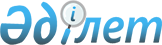 Об утверждении норм образования и накопления коммунальных отходов по Абайскому районуРешение Абайского районного маслихата Карагандинской области от 28 апреля 2022 года № 22/213. Зарегистрировано в Министерстве юстиции Республики Казахстан 5 мая 2022 года № 27908
      В соответствии с Экологическим кодексом Республики Казахстан и Законом Республики Казахстан "О местном государственном управлении и самоуправлении в Республике Казахстан", Абайский районный маслихат РЕШИЛ:
      1. Утвердить нормы образования и накопления коммунальных отходов по Абайскому району согласно приложению к настоящему решению.
      2. Признать утратившими силу следующие решения:
      1) "Об утверждении норм образования и накопления коммунальных отходов в городе Абай, поселках Топар, Карабас, Южный и в селах Кулаайгыр, Агрогородок, Жартас Абайского района района" от 21 июля 2016 года № 7/73 (зарегистрировано в Реестре государственной регистрации нормативных правовых актов за № 3938);
      2) "О внесении изменений в решение 7 сессии Абайского районного маслихата от 21 июля 2016 года №7/73 "Об утверждении норм образования и накопления коммунальных отходов в городе Абай, поселках Топар, Карабас, Южный и в селах Кулаайгыр, Агрогородок, Жартас Абайского района района" от 25 октября 2019 года № 54/575 (зарегистрировано в Реестре государственной регистрации нормативных правовых актов за № 5508).
      3. Направить на государственную регистрацию в Министерство юстиции Республики Казахстан.
      4. Настоящее решение вводится в действие по истечении десяти календарных дней после дня его первого официального опубликования. Нормы образования и накопления коммунальных отходов по Абайскому району
					© 2012. РГП на ПХВ «Институт законодательства и правовой информации Республики Казахстан» Министерства юстиции Республики Казахстан
				
      Секретарь Абайского районного маслихата

Д. Сакенов
Приложение к решению
Абайского районного маслихата
от 28 апреля 2022 года
№ 22/213
№
Объект накопления коммунальных отходов
Расчетная единица
Годовая норма накопления коммунальных отходов, м3
1.
Домовладения 
благоустроенные и 
неблагоустроенные
1 житель
1,96
2,53
2.
Общежития, интернаты, детские дома, дома престарелых и другие подобные объекты
1 место
-
3.
Гостиницы, санатории, дома отдыха
1 место
1,06
4.
Детские сады, ясли и другие дошкольные учреждения
1 место
0,42
5.
Учреждения, организации, офисы, конторы, банки, отделения связи
1 сотрудник
0,78
6.
Поликлиники, медицинские центры
1 посещение
0,002
7.
Больницы, прочие лечебно-профилактические учреждения
1 койко-место
0,74
8.
Школы и другие учебные заведения
1 учащийся
0,33
9.
Рестораны, кафе, прочие увеселительные заведения и учреждения общественного питания
1 посадочное место
0,82
10.
Театры, кинотеатры, концертные залы, ночные клубы, казино, залы игровых автоматов, интернет-кафе, компьютерные клубы
1 посадочное место
0,32
11.
Музеи, выставки
1 м2 общей площади
0,05
12.
Стадионы, спортивные площадки
1 место по проекту
0,06
13.
Спортивные, танцевальные и игровые залы
1 м2 общей площади
0,06
14.
Продовольственные и промышленно-товарные магазины, смешанные магазины
1 м2торговой площади
0,74
15.
Торговля с машин
1 м2 торгового места
0,25
16.
Рынки, торговые павильоны, киоски, лотки
1 м2 торговой площади
0,25
17.
Оптовые базы, склады промышленных, продовольственных товаров
1 м2 общей площади
0,65
18.
Дома быта: обслуживание населения
1 м2 общей площади
0,15
19.
Вокзалы, автовокзалы
1 м2 общей площади
0,92
20.
Пляжи, уличные сметы с дорог
1 м2 общей площади
0,75
21.
Аптеки
1 м2 торговой площади
0,45
22.
Автостоянки, автомойки, АЗС
1 машино-место
2,0
23.
Автомастерские
1 работник
2,1
24.
Гаражные кооперативы, гаражи, паркинги
на 1 гараж
1,17
25.
Парикмахерские, косметические салоны
1 рабочее место
1,01
26.
Прачечные, химчистки, ремонт бытовой техники, швейные ателье
1 м2 общей площади
0,33
27.
Мастерские ювелирные, по ремонту обуви, часов
1 м2 общей площади
0,21
28.
Мелкий ремонт и услуги (изготовление ключей и т.д.)
1 рабочее место
0,015
29.
Бани, сауны
1 м2 общей площади
0,41
30.
Юридические, организующие массовые мероприятия на территории города, парковые отходы
1000 участников
-
31.
Садоводческие кооперативы
1 участок
3,12